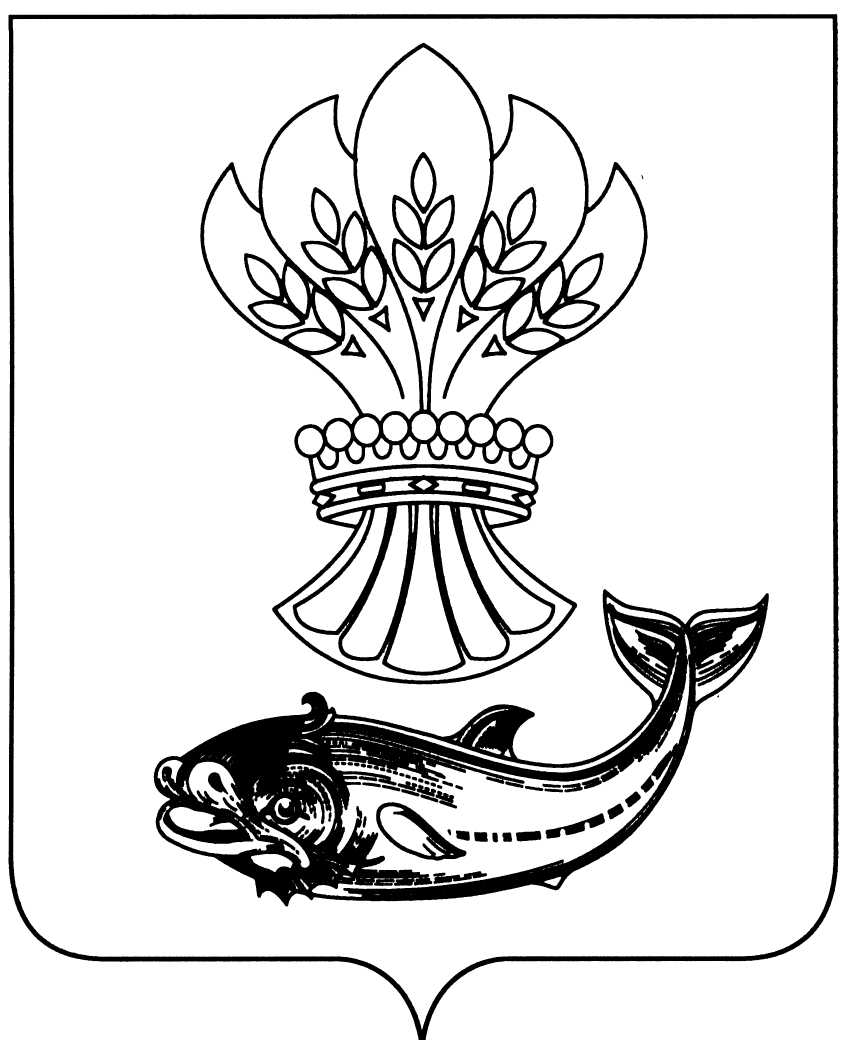 АДМИНИСТРАЦИЯПАНИНСКОГО МУНИЦИПАЛЬНОГО РАЙОНАВОРОНЕЖСКОЙ ОБЛАСТИП О С Т А Н О В Л Е Н И Еот 07.08.2019 № 289р.п. ПаниноВ соответствии с Федеральными законами от 06.10.2003 № 131-ФЗ «Об общих принципах организации местного самоуправления в Российской Федерации», от 26.12.2008 № 294-ФЗ «О защите прав юридических лиц и индивидуальных предпринимателей при осуществлении государственного контроля (надзора) и муниципального контроля», от 28.12.2009 № 381-ФЗ «Об основах государственного регулирования торговой деятельности в Российской Федерации», с целью осуществления муниципального контроля в области торговой деятельности администрация Панинского муниципального района Воронежской области п о с т а н о в л я е т:Утвердить прилагаемое Положение «О порядке организации и осуществления муниципального контроля в области торговой деятельности на территории Панинского муниципального района Воронежской области». Настоящее постановление вступает в силу со дня его официального опубликования в официальном периодическом печатном издании Панинского муниципального района Воронежской области «Панинский муниципальный вестник».Контроль за исполнением настоящего постановления возложить на исполняющую обязанности заместителя главы администрации Панинского муниципального района Воронежской области – начальника отдела по управлению муниципальным имуществом и экономическому развитию Сафонову О.В.Исполняющий обязанности главы Панинского муниципального района В.В. СолнцевУТВЕРЖДЕНО постановлением администрацииПанинского муниципального районаВоронежской области от 07.08.2019 № 289ПОЛОЖЕНИЕО ПОРЯДКЕ ОРГАНИЗАЦИИ И ОСУЩЕСТВЛЕНИЯ МУНИЦИПАЛЬНОГО КОНТРОЛЯ В ОБЛАСТИ ТОРГОВОЙ ДЕЯТЕЛЬНОСТИ НА ТЕРРИТОРИИ ПАНИНСКОГО МУНИЦИПАЛЬНОГО РАЙОНА ВОРОНЕЖСКОЙ ОБЛАСТИОбщие положения1.1 Положение «О порядке организации и осуществления муниципального контроля в области торговой деятельности на территории Панинского муниципального района Воронежской области» (далее - Положение) разработано в соответствии с Федеральным законом от 06.10.2003 № 131-ФЗ «Об общих принципах организации местного самоуправления в Российской Федерации», Федеральным законом от 26.12.2008 № 294-ФЗ «О защите прав юридических лиц и индивидуальных предпринимателей при осуществлении государственного контроля (надзора) и муниципального контроля», Федеральным законом от 28.12.2009 № 381-ФЗ «Об основах государственного регулирования торговой деятельности в Российской Федерации», Уставом Панинского муниципального района Воронежской области.1.2. Муниципальный контроль в области торговой деятельности - деятельность органов местного самоуправления Панинского муниципального района Воронежской области, уполномоченных в соответствии с федеральными законами на организацию и проведение на территории Панинского муниципального района Воронежской области (далее – Панинский муниципальный район) проверок соблюдения юридическими лицами, индивидуальными предпринимателями требований, установленных муниципальными правовыми актами Панинского муниципального района в области торговой деятельности (далее - муниципальный контроль).1.3. Органом местного самоуправления Панинского муниципального района, уполномоченным на осуществление муниципального контроля, указанного в пункте 1.2 настоящего Положения (далее - орган муниципального контроля), является администрация Панинского муниципального района (далее - администрация).Орган, уполномоченный на проведение от имени администрации проверок при осуществлении муниципального контроля, определяется административным регламентом осуществления администрацией муниципального контроля в области торговой деятельности (далее - административный регламент). Разработка и принятие указанного административного регламента осуществляются в порядке, установленном нормативным правовым актом правительства Воронежской области.1.4. Полномочия, функции и порядок деятельности органа муниципального контроля, уполномоченного на проведение проверок при осуществлении муниципального контроля, определяются административным регламентом.1.5. Муниципальный контроль осуществляется во взаимодействии с органом государственного контроля (надзора) в соответствующей сфере деятельности, федеральными органами исполнительной власти, организациями независимо от организационно-правовых форм и форм собственности, гражданами в пределах своей компетенции.Цели и задачи муниципального контроля2.1. Целями муниципального контроля являются выявление, пресечение и предупреждение нарушений требований, установленных муниципальными правовыми актами.2.2. Основными задачами муниципального контроля являются:- проверка соблюдения подконтрольными субъектами требований, установленных муниципальными правовыми актами;- предупреждение, выявление и пресечение нарушений требований, установленных муниципальными правовыми актами.3. Порядок организации и осуществления муниципального контроля3.1. Осуществление мероприятий по муниципальному контролю осуществляется уполномоченными должностными лицами органа муниципального контроля в форме плановых проверок в соответствии с ежегодными планами проведения плановых проверок юридических лиц (их филиалов, представительств, обособленных структурных подразделений) и индивидуальных предпринимателей (далее - ежегодный план проведения плановых проверок), а также в форме внеплановых проверок с соблюдением прав и законных интересов юридических лиц, индивидуальных предпринимателей.3.2. Ежегодный план проведения плановых проверок утверждается главой Панинского муниципального района.Подготовка и утверждение ежегодного плана проведения плановых проверок осуществляется с соблюдением требований и сроков, установленных законодательством Российской Федерации о защите прав юридических лиц и индивидуальных предпринимателей при осуществлении государственного контроля (надзора) и муниципального контроля.3.3. Предметом плановой проверки является соблюдение юридическим лицом, индивидуальным предпринимателем в процессе осуществления деятельности совокупности предъявляемых обязательных требований и требований, установленных муниципальными правовыми актами, а также соответствие сведений, содержащихся в уведомлении о начале осуществления отдельных видов предпринимательской деятельности, обязательным требованиям.Плановая проверка в отношении соответствующего юридического лица, индивидуального предпринимателя проводится один раз в три года.3.4. Предметом внеплановой проверки является соблюдение юридическим лицом, индивидуальным предпринимателем в процессе осуществления деятельности обязательных требований и требований, установленных муниципальными правовыми актами, выполнение предписаний органов государственного контроля (надзора), органов муниципального контроля, проведение мероприятий по предотвращению причинения вреда жизни, здоровью граждан, вреда животным, растениям, окружающей среде, объектам культурного наследия (памятникам истории и культуры) народов Российской Федерации, музейным предметам и музейным коллекциям, включенным в состав Музейного фонда Российской Федерации, особо ценным, в том числе уникальным, документам Архивного фонда Российской Федерации, документам, имеющим особое историческое, научное, культурное значение, входящим в состав национального библиотечного фонда, по обеспечению безопасности государства, по предупреждению возникновения чрезвычайных ситуаций природного и техногенного характера, по ликвидации последствий причинения такого вреда.Внеплановая проверка проводится по основаниям, установленным законодательством Российской Федерации о защите прав юридических лиц и индивидуальных предпринимателей при осуществлении государственного контроля (надзора) и муниципального контроля.3.5. Порядок проведения проверок определяется административным регламентом с учетом требований законодательства Российской Федерации.3.6. По результатам проверки уполномоченными должностными лицами органа муниципального контроля, проводящими проверку, составляется акт по установленной форме в двух экземплярах.Типовая форма акта проверки устанавливается уполномоченным Правительством Российской Федерации федеральным органом исполнительной власти. Перечень сведений, которые указываются в акте проверки, устанавливается федеральным законом.К акту проверки прилагаются имеющиеся заключения проведенных исследований, испытаний и экспертиз, объяснения работников юридического лица, работников индивидуального предпринимателя, предписания об устранении выявленных нарушений и иные связанные с результатами проверки документы или их копии.Один экземпляр акта проверки с копиями приложений вручается руководителю, иному должностному лицу или уполномоченному представителю юридического лица, индивидуальному предпринимателю, его уполномоченному представителю под расписку об ознакомлении либо об отказе в ознакомлении с актом проверки. В случае отсутствия руководителя, иного должностного лица или уполномоченного представителя юридического лица, индивидуального предпринимателя, его уполномоченного представителя, а также в случае отказа проверяемого лица дать расписку об ознакомлении, либо об отказе в ознакомлении с актом проверки, акт направляется заказным почтовым отправлением с уведомлением о вручении, которое приобщается к экземпляру акта проверки, хранящемуся в деле органа муниципального контроля.3.7. В случае выявления при проведении проверки нарушений лицом, в отношении которого проводилась проверка, требований, установленных муниципальными правовыми актами Панинского муниципального района в области торговой деятельности, уполномоченные должностные лица органа муниципального контроля, проводившие проверку, в пределах полномочий, предусмотренных законодательством Российской Федерации, обязаны принять меры, предусмотренные законодательством Российской Федерации о защите прав юридических лиц и индивидуальных предпринимателей при осуществлении государственного контроля (надзора) и муниципального контроля.3.8. Орган муниципального контроля ведет учет мероприятий по муниципальному контролю.3.9. Мероприятия по муниципальному контролю в отношении юридических лиц, индивидуальных предпринимателей, осуществляются с соблюдением требований и ограничений, установленных законодательством Российской Федерации о защите прав юридических лиц и индивидуальных предпринимателей при осуществлении государственного контроля (надзора) и муниципального контроля.3.10. Права и обязанности лиц, осуществляющих мероприятия по муниципальному контролю, а также права и обязанности лиц, в отношении которых осуществляются указанные мероприятия, определяются административным регламентом с учетом требований законодательства Российской Федерации о защите прав юридических лиц и индивидуальных предпринимателей при осуществлении государственного контроля (надзора) и муниципального контроля.4. Заключительные положения4.1. Уполномоченные должностные лица органа муниципального контроля несут установленную законодательством Российской Федерации ответственность за неисполнение или ненадлежащее исполнение возложенных на них функций по осуществлению муниципального контроля.4.2. Невыполнение законных требований уполномоченных должностных лиц, осуществляющих муниципальный контроль, либо совершение действий, препятствующих исполнению возложенных на них обязанностей, влекут ответственность в порядке, установленном законодательством Российской Федерации.Об утверждении Положения «О порядке организации и осуществления муниципального контроля в области торговой деятельности на территории Панинского муниципального района Воронежской области»